岡山西部総合公園（仮称）管理・運営に関する社会実験様 式 集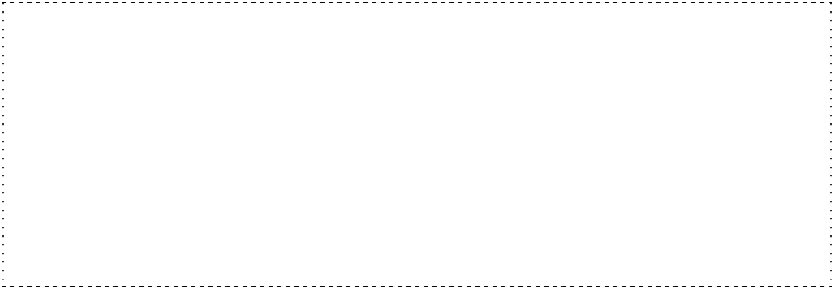 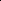 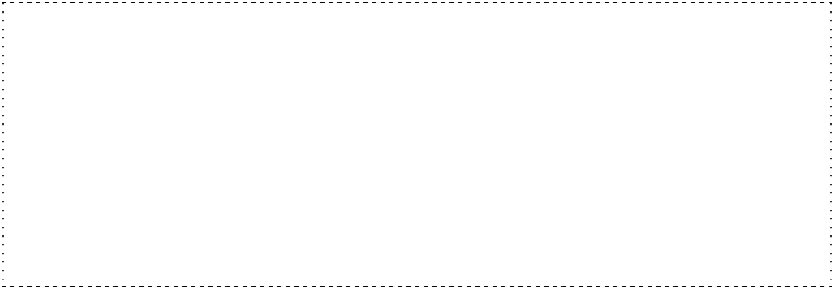 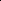 【提案書作成上の留意点】 ・ 様式４においては、団体名及び構成団体名は記入せず、「当団体」「構成団体Ａ」「構成団体Ｂ」等の表現を使用してください。  　　 ・ 紙面のサイズは、特に指定があるものを除き、A4 版としてください。様式４の記載欄は、適宜拡大・縮小して使用してください。令和3年6月岡山市　都市整備局都市・交通部　庭園都市推進課 （様式１－１）令和　　年　　月　　日 説明会参加申込書 「岡山西部総合公園（仮称）管理・運営に関する社会実験」に関する説明会に参加します。 ※参加は事前申込制です。令和３年７月２３日（金）１７時までに、お申し込みください。※メール送信後、電話によりメール着信の確認をしてください。【送信先電子メール】　teientoshi@city.okayama.lg.jp【着信確認用電話番号】086-803-1395（庭園都市推進課）（様式１－２）令和　　年　　月　　日　質 問 票１．連絡先 ２．質問事項 ※質問事項がある場合は、令和３年８月１０日(火)１７時までに、この用紙にご記入の上、電子メールで送付してください。メール送信後、電話によりメール着信の確認をしてください。【送信先電子メール】　teientoshi@city.okayama.lg.jp【着信確認用電話番号】086-803-1395（庭園都市推進課）※質問数に応じて、適宜欄を追加してください。複数枚に渡る場合は、２枚目以降は「１．連絡先」欄は不要です。 （様式２－１）令和　　年　　月　　日岡山市長　　大森　雅夫　様					住　　　　所					商号又は名称					代表者職氏名　　　　　　　　　　　印岡山西部総合公園（仮称）管理・運営に関する社会実験　事業者募集の参加確認申請書　標記に係る企画競争実施の公示における参加資格を確認されたく申請します。　なお、当社（者）は、以下のいずれにも該当せず、この申請書の内容は事実と相違ないことを誓約します。・当該公募に係る契約を締結する能力を有しない者・破産者で復権を得ない者・岡山市指名停止基準に基づく、指名停止又は指名留保期間中である・暴力団もしくは暴力団員、またはその統制のもとにある※指名停止等措置状況上記措置を受けている場合は以下に記載してください。（注）契約締結日までの間に上記措置を受けたときは、速やかに必要事項を記載して届け出てください。（様式２－２）  応募事業者・応募グループの構成員　構成表 ※ 構成員の欄が足りない場合は、本様式に準じ適宜作成・追加してください。（様式３）令和　年　月　日岡山市長　大森　雅夫　様住　　　　所商号又は名称代表者職氏名   　　　　　　　          印企　画　競　争　参　加　申　請　書 次の件について、企画提案書を提出します。 件名：岡山西部総合公園（仮称）管理・運営に関する社会実験担当者所　　属 職・氏名 電話番号ＦＡＸ番号電子メール添付書類　　　　　　　　　　　　　　　　　　　　　　　　　　　提出時には、□にチェックマーク「レ」を記入してください。様式ごとに頁数及び枚数を記入してください。副本は、「提案者の所在地及び商号又は名称」の欄は空欄としてください。企画提案書の各項目欄には、提案者が判別できるような記載等はおこなわないでください。（様式４） 令和　　年　　月　　日　企　画　提　案　書項目1　本事業のコンセプト項目2 　管理棟の管理・運営 項目3 　便益施設等の管理・運営項目4 　岡山ドームと多目的広場を含む供用済みの園地での賑わい創出に関する取組項目5　管理・運営体制項目6　その他 項目7　管理許可使用料と収支計画会社名 会社名 本社住所 本社住所 参加者数参加者数担当者担当部署担当者住 所担当者担当者名 担当者電 話 担当者ＦＡＸ 担当者E-mail 会 社 名 会 社 名 担当者 所 属 担当者 氏 名 連絡先 電 話 連絡先 ＦＡＸ 連絡先 E-mail NO. 資料名 頁 質　問12345岡山市一般競争（指名競争）入札参加資格有資格者名簿への登録あり　・　なし岡山市以外の公共機関から指名停止、指名留保等の措置を受けているかどうか措置を受けていない ・ 措置を受けている公共機関名措置期間措置理由その他1．応募事業者もしくは応募グループの代表事業者グループにおける役割： 所　在　地　： 商号又は名称：　　　　　　　　　　　　　　　　　　　　　　　　　　　　印業　　　種　：代 表 者 名 ：担 当 者 名 ：所属                                   　　　　　　　　　 電話 住所                     　　　　　　　      FAX    　Ｅ-mail岡山西部総合公園（仮称）の管理・運営に関するサウンディング型市場調査への参加実績　　　　　　　　　　　　　　　　　　　　　あり　　・　　　なし2．構成員 グループにおける役割： 所　在　地　： 商号又は名称：　　　　　　　　　　　　　　　　　　　　　　　　　　　　印業　　　種　：代 表 者 名 ：担 当 者 名 ：所属                                   　　　　　　　　　 電話 住所                     　　　　　　　      FAX    　Ｅ-mail岡山西部総合公園（仮称）の管理・運営に関するサウンディング型市場調査への参加実績　　　　　　　　　　　　　　　　　　　　　あり　　・　　　なしﾁｪｯｸﾏｰｸ記入欄項目名称頁数(枚数)□□□□□□□１２３４５６７本事業のコンセプト管理棟の管理・運営便益施設等の管理・運営岡山ドームと多目的広場を含む供用済みの園地での賑わい創出に関する取組管理・運営体制その他管理許可使用料と収支計画 ※本社会実験を実施する上でのコンセプトをお示しください。※管理棟の管理・運営方針についてお示しください。※管理棟の開館時間と休館日について、市が提示した条件から変更する場合は、明記してください。※管理棟の非共用部に配置する便益施設等（テナントを含む）について、業種、営業内容、開店時間、休店日、テナント募集方法、テナント名など、具体的にお書きください。※便益施設等の配置について、別紙５にテナント名や場所を記入の上、提出してください。なお、別紙５以外にスケッチ、パース図、イメージ写真などを提出していただくこともできます。※内装工事等も含め、営業開始までの想定スケジュールと管理棟全体のオープン日をお示しください。※岡山ドームや多目的広場を含む供用済みの園地を活用し、本公園の魅力向上と賑わい創出に資するイベント等の取組について記入してください。※隣接商業施設との協働イベント等、岡山操車場跡地エリアの魅力の向上や賑わい創出に資する取組について記入してください。※管理棟を管理・運営する上での責任者や人員の配置、テナントとの管理・連絡体制などについて記入してください。※防火、防犯等の日常管理、事故や災害等の緊急時の管理・運営体制についても記入してください。※管理棟内をはじめ、供用済みの園地において環境美化などに貢献できることがあれば、記入してください。※その他、本社会実験で独自にアピールしたいことがあれば、ご記入ください。※管理許可使用料をご提案ください。※管理棟の管理・運営に係る収支計画及び供用済みエリアでの賑わい創出事業に係る収支計画を提出してください。なお、収支計画表の体裁は以下によらず、別途作成していただいても結構です。※管理許可使用料以外に、市に納付する使用料の増額提案がある場合は提案してください。管理許可使用料の提案額　　　　　　　　　　　　　円管理棟の管理・運営に関する収支計画　　　　　　　　　　　　　　　　　　　　　（単位：千円）岡山ドームと多目的広場を含む供用済みの園地での賑わい創出に関する取組に係る収支計画（単位：千円）管理許可使用料以外の増額提案